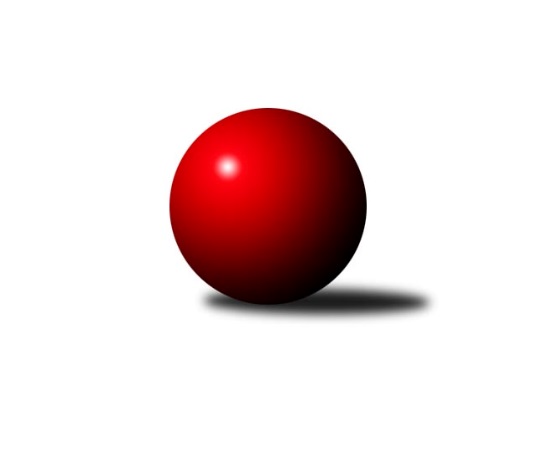 Č.2Ročník 2018/2019	24.5.2024 Okresní přebor Ostrava 2018/2019Statistika 2. kolaTabulka družstev:		družstvo	záp	výh	rem	proh	skore	sety	průměr	body	plné	dorážka	chyby	1.	TJ Unie Hlubina˝D˝	2	2	0	0	13.0 : 3.0 	(17.0 : 7.0)	2406	4	1671	735	45	2.	TJ Sokol Bohumín D	2	2	0	0	12.0 : 4.0 	(14.0 : 10.0)	2388	4	1665	723	51.5	3.	SKK Ostrava C	2	1	1	0	9.0 : 7.0 	(14.0 : 10.0)	2353	3	1671	682	56	4.	TJ Sokol Bohumín F	2	1	1	0	9.0 : 7.0 	(11.0 : 13.0)	2300	3	1651	649	64.5	5.	TJ Sokol Bohumín E	2	1	0	1	9.0 : 7.0 	(11.5 : 12.5)	2274	2	1630	645	47	6.	TJ Unie Hlubina E	2	1	0	1	7.0 : 9.0 	(12.0 : 12.0)	2343	2	1648	695	48.5	7.	TJ VOKD Poruba C	2	1	0	1	7.0 : 9.0 	(8.5 : 15.5)	2264	2	1600	665	65.5	8.	SKK Ostrava B	2	0	0	2	5.0 : 11.0 	(11.5 : 12.5)	2265	0	1621	644	60.5	9.	TJ Michálkovice  B	2	0	0	2	5.0 : 11.0 	(9.0 : 15.0)	2247	0	1633	614	74.5	10.	TJ Unie Hlubina C	2	0	0	2	4.0 : 12.0 	(11.5 : 12.5)	2301	0	1620	682	53.5Tabulka doma:		družstvo	záp	výh	rem	proh	skore	sety	průměr	body	maximum	minimum	1.	TJ Sokol Bohumín D	2	2	0	0	12.0 : 4.0 	(14.0 : 10.0)	2388	4	2401	2374	2.	TJ Unie Hlubina˝D˝	1	1	0	0	7.0 : 1.0 	(9.0 : 3.0)	2470	2	2470	2470	3.	TJ Unie Hlubina E	1	1	0	0	6.0 : 2.0 	(9.0 : 3.0)	2368	2	2368	2368	4.	SKK Ostrava C	1	1	0	0	5.0 : 3.0 	(7.0 : 5.0)	2348	2	2348	2348	5.	TJ Sokol Bohumín F	1	0	1	0	4.0 : 4.0 	(5.0 : 7.0)	2307	1	2307	2307	6.	TJ Sokol Bohumín E	0	0	0	0	0.0 : 0.0 	(0.0 : 0.0)	0	0	0	0	7.	TJ Unie Hlubina C	1	0	0	1	3.0 : 5.0 	(7.5 : 4.5)	2378	0	2378	2378	8.	TJ Michálkovice  B	1	0	0	1	3.0 : 5.0 	(6.0 : 6.0)	2255	0	2255	2255	9.	SKK Ostrava B	1	0	0	1	2.0 : 6.0 	(5.5 : 6.5)	2248	0	2248	2248	10.	TJ VOKD Poruba C	1	0	0	1	2.0 : 6.0 	(4.0 : 8.0)	2136	0	2136	2136Tabulka venku:		družstvo	záp	výh	rem	proh	skore	sety	průměr	body	maximum	minimum	1.	TJ Unie Hlubina˝D˝	1	1	0	0	6.0 : 2.0 	(8.0 : 4.0)	2342	2	2342	2342	2.	TJ Sokol Bohumín F	1	1	0	0	5.0 : 3.0 	(6.0 : 6.0)	2292	2	2292	2292	3.	TJ VOKD Poruba C	1	1	0	0	5.0 : 3.0 	(4.5 : 7.5)	2392	2	2392	2392	4.	TJ Sokol Bohumín E	2	1	0	1	9.0 : 7.0 	(11.5 : 12.5)	2274	2	2276	2272	5.	SKK Ostrava C	1	0	1	0	4.0 : 4.0 	(7.0 : 5.0)	2358	1	2358	2358	6.	TJ Sokol Bohumín D	0	0	0	0	0.0 : 0.0 	(0.0 : 0.0)	0	0	0	0	7.	SKK Ostrava B	1	0	0	1	3.0 : 5.0 	(6.0 : 6.0)	2281	0	2281	2281	8.	TJ Michálkovice  B	1	0	0	1	2.0 : 6.0 	(3.0 : 9.0)	2239	0	2239	2239	9.	TJ Unie Hlubina C	1	0	0	1	1.0 : 7.0 	(4.0 : 8.0)	2224	0	2224	2224	10.	TJ Unie Hlubina E	1	0	0	1	1.0 : 7.0 	(3.0 : 9.0)	2317	0	2317	2317Tabulka podzimní části:		družstvo	záp	výh	rem	proh	skore	sety	průměr	body	doma	venku	1.	TJ Unie Hlubina˝D˝	2	2	0	0	13.0 : 3.0 	(17.0 : 7.0)	2406	4 	1 	0 	0 	1 	0 	0	2.	TJ Sokol Bohumín D	2	2	0	0	12.0 : 4.0 	(14.0 : 10.0)	2388	4 	2 	0 	0 	0 	0 	0	3.	SKK Ostrava C	2	1	1	0	9.0 : 7.0 	(14.0 : 10.0)	2353	3 	1 	0 	0 	0 	1 	0	4.	TJ Sokol Bohumín F	2	1	1	0	9.0 : 7.0 	(11.0 : 13.0)	2300	3 	0 	1 	0 	1 	0 	0	5.	TJ Sokol Bohumín E	2	1	0	1	9.0 : 7.0 	(11.5 : 12.5)	2274	2 	0 	0 	0 	1 	0 	1	6.	TJ Unie Hlubina E	2	1	0	1	7.0 : 9.0 	(12.0 : 12.0)	2343	2 	1 	0 	0 	0 	0 	1	7.	TJ VOKD Poruba C	2	1	0	1	7.0 : 9.0 	(8.5 : 15.5)	2264	2 	0 	0 	1 	1 	0 	0	8.	SKK Ostrava B	2	0	0	2	5.0 : 11.0 	(11.5 : 12.5)	2265	0 	0 	0 	1 	0 	0 	1	9.	TJ Michálkovice  B	2	0	0	2	5.0 : 11.0 	(9.0 : 15.0)	2247	0 	0 	0 	1 	0 	0 	1	10.	TJ Unie Hlubina C	2	0	0	2	4.0 : 12.0 	(11.5 : 12.5)	2301	0 	0 	0 	1 	0 	0 	1Tabulka jarní části:		družstvo	záp	výh	rem	proh	skore	sety	průměr	body	doma	venku	1.	SKK Ostrava C	0	0	0	0	0.0 : 0.0 	(0.0 : 0.0)	0	0 	0 	0 	0 	0 	0 	0 	2.	TJ Sokol Bohumín E	0	0	0	0	0.0 : 0.0 	(0.0 : 0.0)	0	0 	0 	0 	0 	0 	0 	0 	3.	TJ Sokol Bohumín F	0	0	0	0	0.0 : 0.0 	(0.0 : 0.0)	0	0 	0 	0 	0 	0 	0 	0 	4.	TJ Michálkovice  B	0	0	0	0	0.0 : 0.0 	(0.0 : 0.0)	0	0 	0 	0 	0 	0 	0 	0 	5.	TJ Sokol Bohumín D	0	0	0	0	0.0 : 0.0 	(0.0 : 0.0)	0	0 	0 	0 	0 	0 	0 	0 	6.	TJ Unie Hlubina E	0	0	0	0	0.0 : 0.0 	(0.0 : 0.0)	0	0 	0 	0 	0 	0 	0 	0 	7.	TJ VOKD Poruba C	0	0	0	0	0.0 : 0.0 	(0.0 : 0.0)	0	0 	0 	0 	0 	0 	0 	0 	8.	TJ Unie Hlubina C	0	0	0	0	0.0 : 0.0 	(0.0 : 0.0)	0	0 	0 	0 	0 	0 	0 	0 	9.	TJ Unie Hlubina˝D˝	0	0	0	0	0.0 : 0.0 	(0.0 : 0.0)	0	0 	0 	0 	0 	0 	0 	0 	10.	SKK Ostrava B	0	0	0	0	0.0 : 0.0 	(0.0 : 0.0)	0	0 	0 	0 	0 	0 	0 	0 Zisk bodů pro družstvo:		jméno hráče	družstvo	body	zápasy	v %	dílčí body	sety	v %	1.	Martin Gužík 	TJ Unie Hlubina C 	2	/	2	(100%)	4	/	4	(100%)	2.	Jaroslav Kecskés 	TJ Unie Hlubina˝D˝ 	2	/	2	(100%)	4	/	4	(100%)	3.	Jaroslav Čapek 	SKK Ostrava B 	2	/	2	(100%)	4	/	4	(100%)	4.	Martin Futerko 	SKK Ostrava C 	2	/	2	(100%)	4	/	4	(100%)	5.	Zdeněk Franěk 	TJ Sokol Bohumín D 	2	/	2	(100%)	4	/	4	(100%)	6.	Michal Blinka 	SKK Ostrava C 	2	/	2	(100%)	4	/	4	(100%)	7.	Lubomír Richter 	TJ Sokol Bohumín E 	2	/	2	(100%)	3.5	/	4	(88%)	8.	Radek Říman 	TJ Michálkovice  B 	2	/	2	(100%)	3	/	4	(75%)	9.	Ondřej Kohutek 	TJ Sokol Bohumín D 	2	/	2	(100%)	3	/	4	(75%)	10.	Roman Klímek 	TJ VOKD Poruba C 	2	/	2	(100%)	3	/	4	(75%)	11.	Miroslav Koloděj 	SKK Ostrava B 	2	/	2	(100%)	3	/	4	(75%)	12.	Vojtěch Zaškolný 	TJ Sokol Bohumín D 	2	/	2	(100%)	3	/	4	(75%)	13.	Pavlína Křenková 	TJ Sokol Bohumín F 	2	/	2	(100%)	3	/	4	(75%)	14.	Veronika Rybářová 	TJ Unie Hlubina E 	2	/	2	(100%)	3	/	4	(75%)	15.	Günter Cviner 	TJ Sokol Bohumín F 	2	/	2	(100%)	3	/	4	(75%)	16.	Lukáš Modlitba 	TJ Sokol Bohumín E 	2	/	2	(100%)	3	/	4	(75%)	17.	David Zahradník 	TJ Sokol Bohumín E 	2	/	2	(100%)	3	/	4	(75%)	18.	Antonín Chalcář 	TJ VOKD Poruba C 	2	/	2	(100%)	2.5	/	4	(63%)	19.	Radmila Pastvová 	TJ Unie Hlubina˝D˝ 	1	/	1	(100%)	2	/	2	(100%)	20.	Hana Vlčková 	TJ Unie Hlubina˝D˝ 	1	/	1	(100%)	2	/	2	(100%)	21.	Libor Pšenica 	TJ Unie Hlubina˝D˝ 	1	/	1	(100%)	2	/	2	(100%)	22.	Lubomír Jančar 	TJ Unie Hlubina E 	1	/	1	(100%)	2	/	2	(100%)	23.	Josef Paulus 	TJ Michálkovice  B 	1	/	1	(100%)	2	/	2	(100%)	24.	Ladislav Míka 	TJ VOKD Poruba C 	1	/	1	(100%)	1	/	2	(50%)	25.	Koloman Bagi 	TJ Unie Hlubina˝D˝ 	1	/	1	(100%)	1	/	2	(50%)	26.	František Sedláček 	TJ Unie Hlubina˝D˝ 	1	/	1	(100%)	1	/	2	(50%)	27.	Alena Koběrová 	TJ Unie Hlubina˝D˝ 	1	/	1	(100%)	1	/	2	(50%)	28.	Andrea Rojová 	TJ Sokol Bohumín E 	1	/	1	(100%)	1	/	2	(50%)	29.	Petr Řepecký 	TJ Michálkovice  B 	1	/	1	(100%)	1	/	2	(50%)	30.	Miroslav Futerko 	SKK Ostrava C 	1	/	2	(50%)	3	/	4	(75%)	31.	Petr Lembard 	TJ Sokol Bohumín F 	1	/	2	(50%)	2	/	4	(50%)	32.	Hana Zaškolná 	TJ Sokol Bohumín D 	1	/	2	(50%)	2	/	4	(50%)	33.	Vladimír Sládek 	TJ Sokol Bohumín F 	1	/	2	(50%)	2	/	4	(50%)	34.	Markéta Kohutková 	TJ Sokol Bohumín D 	1	/	2	(50%)	2	/	4	(50%)	35.	František Oliva 	TJ Unie Hlubina˝D˝ 	1	/	2	(50%)	2	/	4	(50%)	36.	Pavel Rybář 	TJ Unie Hlubina E 	1	/	2	(50%)	2	/	4	(50%)	37.	Michaela Černá 	TJ Unie Hlubina C 	1	/	2	(50%)	2	/	4	(50%)	38.	Rudolf Riezner 	TJ Unie Hlubina C 	1	/	2	(50%)	2	/	4	(50%)	39.	Radovan Kysučan 	TJ Unie Hlubina E 	1	/	2	(50%)	2	/	4	(50%)	40.	Jiří Koloděj 	SKK Ostrava B 	1	/	2	(50%)	1.5	/	4	(38%)	41.	Ladislav Štafa 	TJ Sokol Bohumín F 	1	/	2	(50%)	1	/	4	(25%)	42.	Petr Jurášek 	TJ Michálkovice  B 	1	/	2	(50%)	1	/	4	(25%)	43.	Petr Stareček 	TJ VOKD Poruba C 	0	/	1	(0%)	1	/	2	(50%)	44.	Jaroslav Hrabuška 	TJ VOKD Poruba C 	0	/	1	(0%)	1	/	2	(50%)	45.	Martin Ferenčík 	TJ Unie Hlubina C 	0	/	1	(0%)	1	/	2	(50%)	46.	Oldřich Neuverth 	TJ Unie Hlubina˝D˝ 	0	/	1	(0%)	1	/	2	(50%)	47.	František Tříska 	TJ Unie Hlubina˝D˝ 	0	/	1	(0%)	1	/	2	(50%)	48.	Miroslav Heczko 	SKK Ostrava C 	0	/	1	(0%)	0	/	2	(0%)	49.	Jaroslav Klekner 	TJ Unie Hlubina E 	0	/	1	(0%)	0	/	2	(0%)	50.	Helena Martinčáková 	TJ VOKD Poruba C 	0	/	1	(0%)	0	/	2	(0%)	51.	Vlastimil Pacut 	TJ Sokol Bohumín D 	0	/	1	(0%)	0	/	2	(0%)	52.	Pavel Kubina 	SKK Ostrava B 	0	/	1	(0%)	0	/	2	(0%)	53.	Jáchym Kratoš 	TJ VOKD Poruba C 	0	/	1	(0%)	0	/	2	(0%)	54.	Janka Sliwková 	TJ Sokol Bohumín F 	0	/	1	(0%)	0	/	2	(0%)	55.	Jiří Číž 	TJ VOKD Poruba C 	0	/	1	(0%)	0	/	2	(0%)	56.	Václav Kladiva 	TJ Sokol Bohumín D 	0	/	1	(0%)	0	/	2	(0%)	57.	Jiří Toman 	TJ Sokol Bohumín F 	0	/	1	(0%)	0	/	2	(0%)	58.	Karel Kudela 	TJ Unie Hlubina C 	0	/	1	(0%)	0	/	2	(0%)	59.	František Modlitba 	TJ Sokol Bohumín E 	0	/	1	(0%)	0	/	2	(0%)	60.	Vladimír Malovaný 	SKK Ostrava C 	0	/	1	(0%)	0	/	2	(0%)	61.	Antonín Pálka 	SKK Ostrava B 	0	/	1	(0%)	0	/	2	(0%)	62.	Miroslav Futerko 	SKK Ostrava C 	0	/	2	(0%)	2	/	4	(50%)	63.	Libor Mendlík 	TJ Unie Hlubina E 	0	/	2	(0%)	2	/	4	(50%)	64.	Rostislav Hrbáč 	SKK Ostrava B 	0	/	2	(0%)	2	/	4	(50%)	65.	Jiří Břeska 	TJ Unie Hlubina C 	0	/	2	(0%)	2	/	4	(50%)	66.	Miroslava Ševčíková 	TJ Sokol Bohumín E 	0	/	2	(0%)	1	/	4	(25%)	67.	Radomíra Kašková 	TJ Michálkovice  B 	0	/	2	(0%)	1	/	4	(25%)	68.	Blažena Kolodějová 	SKK Ostrava B 	0	/	2	(0%)	1	/	4	(25%)	69.	Michal Borák 	TJ Michálkovice  B 	0	/	2	(0%)	1	/	4	(25%)	70.	Daniel Herák 	TJ Unie Hlubina E 	0	/	2	(0%)	1	/	4	(25%)	71.	František Deingruber 	SKK Ostrava C 	0	/	2	(0%)	1	/	4	(25%)	72.	Josef Navalaný 	TJ Unie Hlubina C 	0	/	2	(0%)	0.5	/	4	(13%)	73.	Vojtěch Turlej 	TJ VOKD Poruba C 	0	/	2	(0%)	0	/	4	(0%)	74.	Jan Ščerba 	TJ Michálkovice  B 	0	/	2	(0%)	0	/	4	(0%)	75.	Martin Ševčík 	TJ Sokol Bohumín E 	0	/	2	(0%)	0	/	4	(0%)Průměry na kuželnách:		kuželna	průměr	plné	dorážka	chyby	výkon na hráče	1.	TJ Unie Hlubina, 1-2	2360	1656	703	49.3	(393.4)	2.	TJ Sokol Bohumín, 1-4	2324	1649	674	61.5	(387.4)	3.	SKK Ostrava, 1-2	2286	1626	659	47.8	(381.0)	4.	TJ Michalkovice, 1-2	2273	1637	636	71.5	(378.9)	5.	TJ VOKD Poruba, 1-4	2239	1597	641	67.0	(373.2)Nejlepší výkony na kuželnách:TJ Unie Hlubina, 1-2TJ Unie Hlubina˝D˝	2470	1. kolo	Veronika Rybářová 	TJ Unie Hlubina E	440	2. koloTJ VOKD Poruba C	2392	1. kolo	Jaroslav Kecskés 	TJ Unie Hlubina˝D˝	428	1. koloTJ Unie Hlubina C	2378	1. kolo	František Oliva 	TJ Unie Hlubina˝D˝	427	1. koloTJ Unie Hlubina E	2368	2. kolo	Hana Vlčková 	TJ Unie Hlubina˝D˝	420	1. koloTJ Unie Hlubina E	2317	1. kolo	Ladislav Míka 	TJ VOKD Poruba C	420	1. koloTJ Michálkovice  B	2239	2. kolo	Rudolf Riezner 	TJ Unie Hlubina C	419	1. kolo		. kolo	Antonín Chalcář 	TJ VOKD Poruba C	417	1. kolo		. kolo	Lubomír Jančar 	TJ Unie Hlubina E	415	2. kolo		. kolo	Veronika Rybářová 	TJ Unie Hlubina E	415	1. kolo		. kolo	Radek Říman 	TJ Michálkovice  B	414	2. koloTJ Sokol Bohumín, 1-4TJ Sokol Bohumín D	2401	2. kolo	Hana Zaškolná 	TJ Sokol Bohumín D	433	2. koloTJ Sokol Bohumín D	2374	1. kolo	Martin Futerko 	SKK Ostrava C	428	2. koloSKK Ostrava C	2358	2. kolo	Ondřej Kohutek 	TJ Sokol Bohumín D	422	1. koloTJ Sokol Bohumín F	2307	2. kolo	Jiří Koloděj 	SKK Ostrava B	418	1. koloSKK Ostrava B	2281	1. kolo	Günter Cviner 	TJ Sokol Bohumín F	418	2. koloTJ Unie Hlubina C	2224	2. kolo	Zdeněk Franěk 	TJ Sokol Bohumín D	414	2. kolo		. kolo	Markéta Kohutková 	TJ Sokol Bohumín D	412	1. kolo		. kolo	Ladislav Štafa 	TJ Sokol Bohumín F	411	2. kolo		. kolo	Vojtěch Zaškolný 	TJ Sokol Bohumín D	410	2. kolo		. kolo	František Deingruber 	SKK Ostrava C	410	2. koloSKK Ostrava, 1-2SKK Ostrava C	2348	1. kolo	Martin Futerko 	SKK Ostrava C	428	1. koloTJ Sokol Bohumín E	2276	1. kolo	Lubomír Richter 	TJ Sokol Bohumín E	423	1. koloTJ Sokol Bohumín E	2272	2. kolo	Michal Blinka 	SKK Ostrava C	421	1. koloSKK Ostrava B	2248	2. kolo	Lukáš Modlitba 	TJ Sokol Bohumín E	420	1. kolo		. kolo	Miroslav Koloděj 	SKK Ostrava B	406	2. kolo		. kolo	Miroslav Heczko 	SKK Ostrava C	400	1. kolo		. kolo	Lukáš Modlitba 	TJ Sokol Bohumín E	398	2. kolo		. kolo	David Zahradník 	TJ Sokol Bohumín E	391	2. kolo		. kolo	Miroslava Ševčíková 	TJ Sokol Bohumín E	390	2. kolo		. kolo	Jaroslav Čapek 	SKK Ostrava B	388	2. koloTJ Michalkovice, 1-2TJ Sokol Bohumín F	2292	1. kolo	Radek Říman 	TJ Michálkovice  B	418	1. koloTJ Michálkovice  B	2255	1. kolo	Pavlína Křenková 	TJ Sokol Bohumín F	409	1. kolo		. kolo	Petr Lembard 	TJ Sokol Bohumín F	395	1. kolo		. kolo	Ladislav Štafa 	TJ Sokol Bohumín F	388	1. kolo		. kolo	Josef Paulus 	TJ Michálkovice  B	384	1. kolo		. kolo	Günter Cviner 	TJ Sokol Bohumín F	384	1. kolo		. kolo	Petr Jurášek 	TJ Michálkovice  B	377	1. kolo		. kolo	Michal Borák 	TJ Michálkovice  B	375	1. kolo		. kolo	Vladimír Sládek 	TJ Sokol Bohumín F	370	1. kolo		. kolo	Jan Ščerba 	TJ Michálkovice  B	361	1. koloTJ VOKD Poruba, 1-4TJ Unie Hlubina˝D˝	2342	2. kolo	Radmila Pastvová 	TJ Unie Hlubina˝D˝	415	2. koloTJ VOKD Poruba C	2136	2. kolo	Roman Klímek 	TJ VOKD Poruba C	411	2. kolo		. kolo	Jaroslav Kecskés 	TJ Unie Hlubina˝D˝	411	2. kolo		. kolo	Libor Pšenica 	TJ Unie Hlubina˝D˝	407	2. kolo		. kolo	František Oliva 	TJ Unie Hlubina˝D˝	390	2. kolo		. kolo	Antonín Chalcář 	TJ VOKD Poruba C	388	2. kolo		. kolo	František Tříska 	TJ Unie Hlubina˝D˝	376	2. kolo		. kolo	Vojtěch Turlej 	TJ VOKD Poruba C	367	2. kolo		. kolo	Helena Martinčáková 	TJ VOKD Poruba C	354	2. kolo		. kolo	Koloman Bagi 	TJ Unie Hlubina˝D˝	343	2. koloČetnost výsledků:	7.0 : 1.0	2x	6.0 : 2.0	1x	5.0 : 3.0	2x	4.0 : 4.0	1x	3.0 : 5.0	2x	2.0 : 6.0	2x